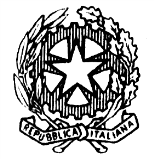 TRIBUNALE DI NOCERA INFERIORESEZIONE PENALEUDIENZA 18.11.2021 ore 09.00 e ss.Giudice: Dott. Federico NOSCHESE ORDINE DI CHIAMATA DEI PROCESSII° Fascia ore 09:00 – 09:40 (RGT n. 1304-21) – RGNR n. 4203-2020-Rinvio al 12.05.2022 (RGT n 865-18) – RGNR n. 1988-14-Rinvio al 12.05.2022 (RGT n. 1379-21) – RGNR n. 913-21-Rinvio al 12.05.2022 (RGT n. 1684-20) – RGNR n. 5717-16-Rinvio al 12.05.2022 (RGT n. 1378-21) – RGNR n. 5030-20-Rinvio al 12.05.2022 (RGT 687-19) – RGNR n. 4583-18-Rinvio al 12.05.2022(RGT n. 596-20) – RGNR n. 473-18-Rinvio al 12.05.2022 (RGT n. 490-20) – RGNR n. 2453-18-Rinvio al 12.05.2022 (RGT n. 741-18) – RGNR n. 5073-12-Rinvio al 27.01.2022II° Fascia ore 09:40 – 10:20 (RGT 665/14) – RGNR n. 6190-12-Rinvio al 12.05.2022 (RGT n. 484-20) – RGRN n. 823-19-Rinvio al 24.03.2022 (RGT n 2028-19) – RGNR n. 1153-16-Rinvio al 24.03.2022 (RGT n. 2089-20) – RGNR n. 2088-18-Rinvio al 24.03.2022 (RGT n. 1984-19) – RGNR n. 1163-19-Rinvio al 24.03.2022 (RGT n 1726-19) – RGNR n. 1276-18-Rinvio al 24.03.2022 (RGT n. 1274-20) – RGNR n. 5228-18-Rinvio al 12.05.2022 (RGT n. 49-20) – RGNR n. 6715-18-Rinvio al 12.05.2022 (RGT n. 686-19) – RGNR n. 382-17-Rinvio al 26.05.2022 (RGT n. 1998-16) – RGNR n. 4543-12-Rinvio al 26.05.2022III° Fascia ore 10:20 – 11:30RG n. 60-19 Reclami ex art. 410 bis c.p.p.RG n. 49-20 Reclami ex art. 410 bis c.p.p. (RGT n. 1786-19) – RGNR n. 6640-17 (RGT n. 2142-16) – RGNR n. 1823-16 (RGT n 1998-19) – RGNR n. 2826-19 (RGT n. 1762-18) – RGNR n. 3190-17 (RGT n. 1990-20) – RGNR n. 6953-16 (RGT n. 1180/18) – RGNR n. 3545/17IV° Fascia ore 11:30 – 14:00 (RGT n. 322-21) – RGNR n. 4184-20  (RGT n 685-19) – RGNR n. 3053-17  (RGT n. 2015-19) – RGNR n. 1558-16 (RGT n. 1721-20) – RGNR n. 2933-20 (RGT 2610/16) – RGNR n. 9603-15 (RGT n. 3017-19) – RGNR n. 5733-18 (RGT n. 1693-20) – RGNR n. 2043-18 (RGT n. 639-17) – RGNR n. 1809-15 (RGT n 892-19) – RGNR n. 4044-17V° Fascia ore 14:00 – 15:00 (RGT n. 2343-18) – RGNR n. 5995-17 (RGT n 1666-19) – RGNR n. 2473-18 ore 14:00 (RGT n. 248-20) – RGNR n. 3920/18 ore 14.30